Guidelines for the Submission of Articles and/or Events for ORAWORLD MagazineSubmission of Articles
Title of your Article (Should be catchy and attention-grabbing.)This is the teaser of your text. Here you sum up what readers can expect from the article – and why it’s worthwhile reading it. This paragraph shouldn’t be longer than a few lines. This is the beginning of the actual article. There’s no character limit, but keep in mind that your text is going to be published in an online magazine. Quite simply – less is more. The following is dummy text: But I must explain to you how all this mistaken idea of denouncing pleasure and praising pain was born and I will give you a complete account of the system, and expound the actual teachings of the great explorer of the truth, the master-builder of human happiness. No one rejects, dislikes, or avoids pleasure itself, because it is pleasure, but because those who do not know how to pursue pleasure rationally encounter consequences that are extremely painful.Subheading 1 (These help the reader scan your article and/or highlight interesting facts.)Nor again is there anyone who loves or pursues or desires to obtain pain of itself, because it is pain, but because occasionally circumstances occur in which toil and pain can procure him some great pleasure. To take a trivial example, which of us ever undertakes laborious physical exercise, except to obtain some advantage from it? But who has any right to find fault with a man who chooses to enjoy a pleasure that has no annoying consequences, or one who avoids a pain that produces no resultant pleasure?Please submit all pictures according to the following pattern:On the other hand, we denounce with righteous indignation and dislike men who are so beguiled and demoralized by the charms of pleasure of the moment, so blinded by desire, that they cannot foresee the pain and trouble that are bound to ensue; and equal blame belongs to those who fail in their duty through weakness of will, which is the same as saying through shrinking from toil and pain. These cases are perfectly simple and easy to distinguish. In a free hour, when our power of choice is untrammelled and when nothing prevents our being able to do what we like best.Subheading 2Every pleasure is to be welcomed and every pain avoided. But in certain circumstances and owing to the claims of duty or the obligations of business is will frequently occur that pleasures have to be repudiated and annoyances accepted. The wise man therefore always holds in these matters to this principle of selection: he rejects pleasures to secure other greater pleasures, or else he endures pains to avoid worse pains.Wrote about an event?In case you wrote an article about an event, please fill in the following details:Submission of Events / Call for Papers
To submit events to be published in the Events section, the following details must be provided:Likewise, to have your Call for Papers listed, please fill in the following form:Always to be included:After you’ve finished your article and/or submitted your events, don’t forget to include your contact details and attach a picture of yourself according to the following pattern: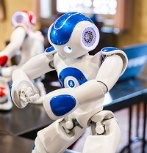 For each picture you want to submit, a description is required (e.g.: Nano robot workshop on event X) and photo credits must be provided (e.g.: © Sam Sample).
You must have the required rights to release all pictures submitted. For more, please see our terms and conditions for authors.
Note: In addition to thumbnails, we need all pictures in high definition (JPEG, minimum of 500 KB) as separate files – please upload them as a ZIP file along with this document.Name of eventDateLocationWebsiteEmailName of event 1Date 1Location 1Website 1 and/or Email 1Name of event 2Date 2Location 2Website 2 and/or Email 2…………Example EventDecember 5 – 7, 2016Berlin, Germanywww.example-conference.de person@example-conference.deName of event 1Date 1Location 1Website 1 and /or Email 1Link to submissions 1Submission Period 1  (Call for Papers)Name of event 2Date 2Location 2Website 2 and /or Email 2Link to submissions 2Submission Period 2 (Call for Papers)………………Example EventDecember 
5 – 7, 2016Berlin, Germanywww.example-conference.de person@example-conference.dewww.example-conference/submissionJuly 1 – August 15, 2016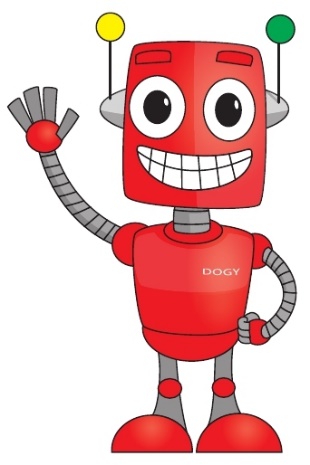 First name
Last nameUser group & countryCompany name & positionEmailPhoneSocial MediaNote: In addition to thumbnails, we need all pictures in high definition (JPEG, minimum of 500 KB) as separate files – please upload them as a ZIP file along with this document.